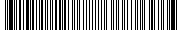 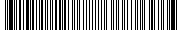 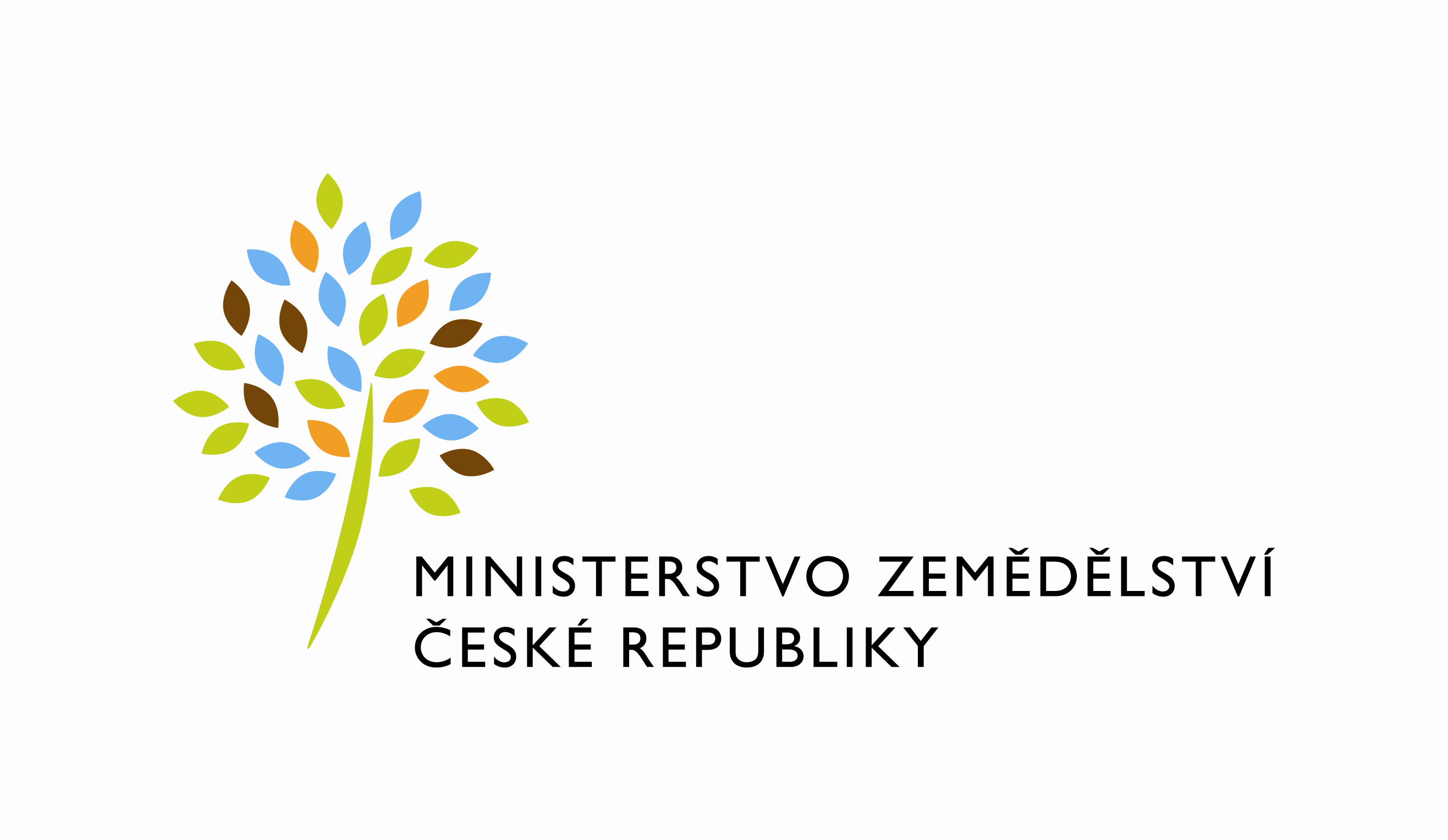 adresa: Těšnov 65/17, Nové Město, 110 00 Praha 1DATUM: 15. 2. 2023Prodloužení termínu dodání  č. 4500142233 -  PZ_PRAIS_II_2022_No695_LPIS-Modul kontrol UKZUZ -integrace na MZK # EI. ID SD MZe: Z35026Dobrý den, pane xxx,souhlasíme tímto s prodloužením termínu dodání č. 4500142233 -  PZ_PRAIS_II_2022_No695_LPIS-Modul kontrol UKZUZ - integrace na MZK # EI. ID SD MZe: Z35026 do 30.6.2023Zdůvodnění:V závěru roku 2022 byly postupně definovány konkrétní požadavky na SZP, jež mají být promítnuty do nového softwaru. Tato situace vyžaduje průběžnou optimalizaci využití vašich kapacit dle navazujících pokroků při tvorbě softwaru na straně SZIF tak, aby byly včas naplněny podmínky pro spuštění podávání jednotných žádostí o dotace a zároveň, aby byly průběžně naplňovány požadavky na související přípravu administrativních kontrol. Proto bylo rozhodnuto, jak je výše uvedeno.S pozdravemPřílohy:útvar: Odbor informačních a komunikačních technologiíČíslo útvaru: 12120VÁŠ DOPIS ZN.:	 ZE DNE:	 SPISOVÁ ZN.:	 MZE-45060/2021-11152NAŠE ČJ.:	 MZE-9742/2023-12122VYŘIZUJE:	David NeužilTelefon:	221812012E-MAIL:	David.Neuzil@mze.czID DS: 	yphaax8O2 IT Services s.r.o.Vážený panxxxZa Brumlovkou 266/2Michle140 00 Praha 4%%%el_podpis%%%Ing. Jan Warausředitel odboruv z. Ing. Vladimír Velas